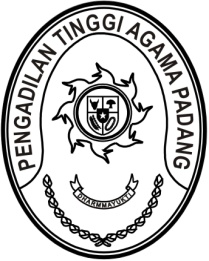 Nomor     	:	W3-A/           /PP.00.4/1/2023	                    Januari 2023Lampiran	:	1 (satu) berkasPerihal	:	Permohonan Daftar Inventarisasi Masalah 		Bahan Rapat Kerja Tahun 2023Yth.Ketua Pengadilan Agama Se Sumatera BaratAssalamu’alaikum, Wr. Wb.Sehubungan dengan akan dilaksanakan rapat kerja daerah Pengadilan Tinggi Agama Padang dengan Pengadilan Agama Sewilayah Pengadilan Tinggi Agama Padang tanggl 26 s.d 27 Januari 2023, kami sampaikan hal-hal berikut:Mengirimkan bahan Rapat Kerja berupa: Daftar Inventarisasi Masalah (DIM) Bidang Teknis Yustisial;Daftar Inventarisasi Masalah (DIM) Bidang Administrasi Yustisial;Daftar Inventarisasi Masalah (DIM) Administrasi Kesekretariatan;Daftar Inventarisasi Masalah (DIM) Organisasi Pendukung (IKAHI, IPASPI, PTWP, DYK, Sosial, dll);Capaian dan kendala yang dihadapi program kerja 2022;Program kerja 2023;pada satuan kerja masing-masing sebagaiman format terlampir dalam bentuk file Microsoft Word dan Portable Document Form (PDF) yang telah dibubuhi tanda tangan dan pengesahan, diunggah (upload) melalui tautan: https://s.id/DIMPTAPadang2023 paling lambat tanggal 6 Januari 2023;Demikian disampaikan, dan terima kasih.WassalamKetua,Dr. Drs. H. Pelmizar, M.H.I.Lampiran Surat Ketua Pengadilan Tinggi Agama PadangNomor	: W3-A/           /PP.00.4/1/2023Tanggal	: 3 Januari 2023DAFTAR INVENTARISASI MASALAHPADA PENGADILAN AGAMA…………………Daftar Inventarisasi Masalah Teknis YustisialDaftar Inventarisasi Masalah Administrasi YustisialDaftar Inventarisasi Masalah Administrasi KesekretariatanDaftar Inventarisasi Masalah Administrasi Organisasi PendukungKeterangan:Permasalahan sebagaimana dalam kolom 2Diisi dengan hambatan atau kendala atas pelaksanaan norma dengan menggunakan kalimat sederhana, jelas dan ringkas.Norma sebagaimana dalam kolom 3Diisi dengan aturan / kebijakan yang dianggap sudah tidak sesuai dengan perubahan peraturan perundangan atau mempunyai kendala dalam penerapannya.Usulan Solusi sebagaimana dalam kolom 4Diisi dengan saran atau masukan untuk mengatasi permaslahan sekaligus redaksi perubahan terhadap norma yang dipermasalahkan.Ketua,Dr. Drs. H. Pelmizar, M.H.I.NoPermasalahanDasar Hukum/NormaUsulan Solusi1234NoPermasalahanDasar Hukum/NormaUsulan Solusi1234NoPermasalahanDasar Hukum/NormaUsulan Solusi1234NoPermasalahanDasar Hukum/NormaUsulan Solusi1234…………………, ………...Ketua Pengadilan Agama………..………………………………………